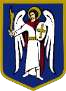 ДЕПУТАТ                                       КИЇВСЬКОЇ МІСЬКОЇ РАДИ IX СКЛИКАННЯ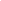 «  18	»     лютого	2022 р.	№ 08/279/09/248-1987Т.в.о. голови Дніпровської районної в місті Києві державної адміністрації Бабію Павлу МиколайовичуДЕПУТАТСЬКЕ ЗВЕРНЕННЯщодо перевірки укриттівдля населення Дніпровського районуШановний Павле Миколайовичу!Як представник територіальної громади міста Києва, відповідно до статті 13 Закону України «Про статус депутатів місцевих рад» направляю Вам депутатське звернення.До мене, як до депутата Київської міської ради, звертаються мешканці Дніпровського району з проханням посприяти перевірці укриттів для населення.Як зазначають мешканці, на тлі повідомлень про загострення військового конфлікту це питання є особливо актуальним та першочерговим для вирішення. Не всі бомбосховища придатні для перебування там громадян, обладнані всім необхідним (протигазами, вогнегасниками, електрогенераторами тощо). Трапляються і випадки, коли бомбосховище є, але доступу до нього немає. У зв'язку з вищевикладеним, прошу провести перевірку укриттів для населення в Дніпровському районі міста Києва та надати перелік з адресами діючих та пригодних до використання укриттів.Про результати розгляду депутатського звернення прошу повідомити 
мене у відповідності до вимог Закону України «Про статус депутатів місцевих рад» порядку на адресу моєї громадської приймальні: 02090, Харківське шосе, 11.З повагою,
депутат Київської міської ради                                         Ярослав ФЕДОРЕНКОВик. Чумак Владислав(093) 678-10-35